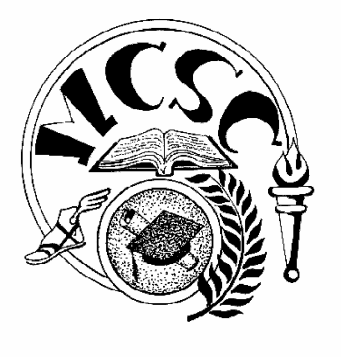 PRE-MEETING EXECUTIVE SESSION – 6:30 PMIC 5-14-1.5-6.1,(b),(9)Call To OrderOpening Moment of ReflectionPledge of AllegianceApproval of Minutes for the April 2, 2019 Pre and Regular Board Meetings – BoardPresentation of Claims for Approval – Ms. DamianickRecognition of National Library Week (April 8-12, 2019) – Mr. Brown, BoardUpdate Regarding Clifford Pierce Middle School Construction Project – Core Construction, GMB Architecture and EngineeringRecommendation to Purchase Equipment for the Fitness Center – Ms. DamianickRecommendation to Hire Students for Summer Graphic Arts Help – Ms. DamianickRecommendation to Accept Donations – Mr. BrownPersonnel Report and Recommendations – Dr. AmonesAdditional Business and Community Concerns – Administration, Community, Board